Após submissão do projeto, o docente responsável receberá um e-mail automático de confirmação.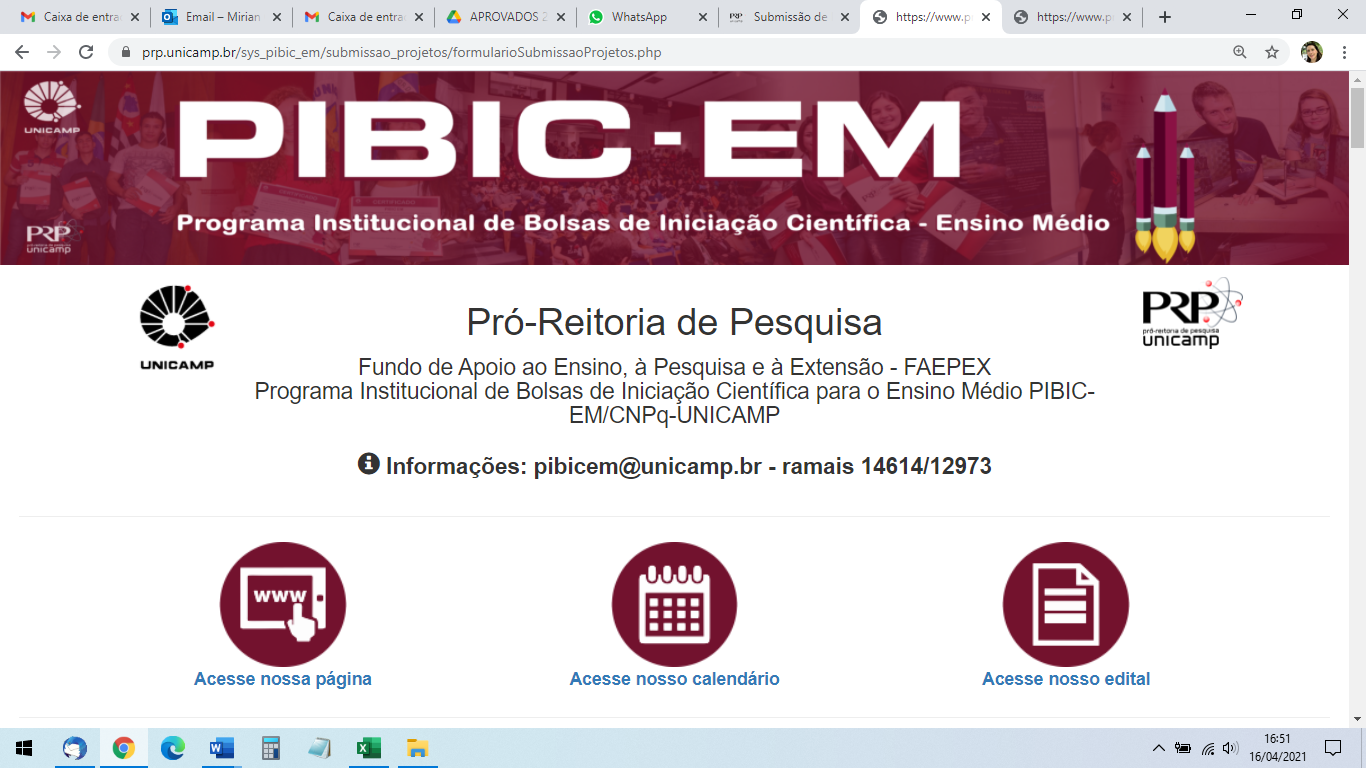 Informações: pibicem@unicamp.br – ramais 14614/12973Sugerimos que esse gabarito seja utilizado como auxiliar no momento da inscrição, visto que o formulário de submissão de projetos PIBIC-EM não possui a opção de SALVAR para preenchimento posterior.Informações: pibicem@unicamp.br – ramais 14614/12973Sugerimos que esse gabarito seja utilizado como auxiliar no momento da inscrição, visto que o formulário de submissão de projetos PIBIC-EM não possui a opção de SALVAR para preenchimento posterior.Informações: pibicem@unicamp.br – ramais 14614/12973Sugerimos que esse gabarito seja utilizado como auxiliar no momento da inscrição, visto que o formulário de submissão de projetos PIBIC-EM não possui a opção de SALVAR para preenchimento posterior.Informações: pibicem@unicamp.br – ramais 14614/12973Sugerimos que esse gabarito seja utilizado como auxiliar no momento da inscrição, visto que o formulário de submissão de projetos PIBIC-EM não possui a opção de SALVAR para preenchimento posterior.Informações: pibicem@unicamp.br – ramais 14614/12973Sugerimos que esse gabarito seja utilizado como auxiliar no momento da inscrição, visto que o formulário de submissão de projetos PIBIC-EM não possui a opção de SALVAR para preenchimento posterior.Informações: pibicem@unicamp.br – ramais 14614/12973Sugerimos que esse gabarito seja utilizado como auxiliar no momento da inscrição, visto que o formulário de submissão de projetos PIBIC-EM não possui a opção de SALVAR para preenchimento posterior.ORIENTADORORIENTADORORIENTADORORIENTADORORIENTADORORIENTADORNOMENOMEMATRÍCULAMATRÍCULACPFCPF[[Não é necessário preencher – os dados serão automaticamente preenchidos a partir da base da DGRH]][[Não é necessário preencher – os dados serão automaticamente preenchidos a partir da base da DGRH]][[Não é necessário preencher – os dados serão automaticamente preenchidos a partir da base da DGRH]][[Não é necessário preencher – os dados serão automaticamente preenchidos a partir da base da DGRH]][[Não é necessário preencher – os dados serão automaticamente preenchidos a partir da base da DGRH]][[Não é necessário preencher – os dados serão automaticamente preenchidos a partir da base da DGRH]]UNIDADEUNIDADEDEPARTAMENTODEPARTAMENTOÁREAÁREA[[Não é necessário preencher – os dados serão automaticamente preenchidos a partir da base da DGRH]][[Não é necessário preencher – os dados serão automaticamente preenchidos a partir da base da DGRH]][[Não é necessário preencher – os dados serão automaticamente preenchidos a partir da base da DGRH]][[Não é necessário preencher – os dados serão automaticamente preenchidos a partir da base da DGRH]][[Não é necessário preencher – os dados serão automaticamente preenchidos a partir da base da DGRH]][[Não é necessário preencher – os dados serão automaticamente preenchidos a partir da base da DGRH]]TELEFONE(S)TELEFONE(S)TELEFONE(S)TELEFONE(S)TELEFONE(S)TELEFONE(S)TIPO DE TELEFONETIPO DE TELEFONENÚMERONÚMERONÚMERONÚMERO[[CELULAR/RECADO/RAMAL/FIXO]][[CELULAR/RECADO/RAMAL/FIXO]][[NÚMERO]][[NÚMERO]][[NÚMERO]][[NÚMERO]]E-MAILE-MAILE-MAILE-MAILE-MAILE-MAIL[[E-MAIL]][[E-MAIL]][[E-MAIL]][[E-MAIL]][[E-MAIL]][[E-MAIL]]MONITORESMONITORESMONITORESMONITORESMONITORESMONITORESOs monitores deverão ser, obrigatoriamente, alunos da UNICAMP.
O pagamento de monitores é permitido e está incluído nos recursos concedidos para o projeto (R$ 5.000,00), na rubrica de Serviços de Terceiros. O pagamento da bolsa é limitado à vigência do programa e o valor fixado é de, no máximo, R$ 2.000,00 para cada monitor. O histórico escolar (onde conste o CR) ou o teste de integralização ATUALIZADO de cada monitor deve ser anexado a este formulário eletrônico. Somente alunos com vínculo regular com a Unicamp poderão receber bolsa como monitor, sendo vetados alunos que possuam vínculo empregatício com a Unicamp, incluindo nesta categoria os estagiários. Sob nenhuma hipótese será autorizado o pagamento de monitoria para alunos bolsistas da Fapesp. Para o pagamento dos monitores uma vez aprovado o projeto, é necessário o preenchimento do formulário de bolsas FAEPEX no Espaço do Executor do site da FUNCAMPOs monitores deverão ser, obrigatoriamente, alunos da UNICAMP.
O pagamento de monitores é permitido e está incluído nos recursos concedidos para o projeto (R$ 5.000,00), na rubrica de Serviços de Terceiros. O pagamento da bolsa é limitado à vigência do programa e o valor fixado é de, no máximo, R$ 2.000,00 para cada monitor. O histórico escolar (onde conste o CR) ou o teste de integralização ATUALIZADO de cada monitor deve ser anexado a este formulário eletrônico. Somente alunos com vínculo regular com a Unicamp poderão receber bolsa como monitor, sendo vetados alunos que possuam vínculo empregatício com a Unicamp, incluindo nesta categoria os estagiários. Sob nenhuma hipótese será autorizado o pagamento de monitoria para alunos bolsistas da Fapesp. Para o pagamento dos monitores uma vez aprovado o projeto, é necessário o preenchimento do formulário de bolsas FAEPEX no Espaço do Executor do site da FUNCAMPOs monitores deverão ser, obrigatoriamente, alunos da UNICAMP.
O pagamento de monitores é permitido e está incluído nos recursos concedidos para o projeto (R$ 5.000,00), na rubrica de Serviços de Terceiros. O pagamento da bolsa é limitado à vigência do programa e o valor fixado é de, no máximo, R$ 2.000,00 para cada monitor. O histórico escolar (onde conste o CR) ou o teste de integralização ATUALIZADO de cada monitor deve ser anexado a este formulário eletrônico. Somente alunos com vínculo regular com a Unicamp poderão receber bolsa como monitor, sendo vetados alunos que possuam vínculo empregatício com a Unicamp, incluindo nesta categoria os estagiários. Sob nenhuma hipótese será autorizado o pagamento de monitoria para alunos bolsistas da Fapesp. Para o pagamento dos monitores uma vez aprovado o projeto, é necessário o preenchimento do formulário de bolsas FAEPEX no Espaço do Executor do site da FUNCAMPOs monitores deverão ser, obrigatoriamente, alunos da UNICAMP.
O pagamento de monitores é permitido e está incluído nos recursos concedidos para o projeto (R$ 5.000,00), na rubrica de Serviços de Terceiros. O pagamento da bolsa é limitado à vigência do programa e o valor fixado é de, no máximo, R$ 2.000,00 para cada monitor. O histórico escolar (onde conste o CR) ou o teste de integralização ATUALIZADO de cada monitor deve ser anexado a este formulário eletrônico. Somente alunos com vínculo regular com a Unicamp poderão receber bolsa como monitor, sendo vetados alunos que possuam vínculo empregatício com a Unicamp, incluindo nesta categoria os estagiários. Sob nenhuma hipótese será autorizado o pagamento de monitoria para alunos bolsistas da Fapesp. Para o pagamento dos monitores uma vez aprovado o projeto, é necessário o preenchimento do formulário de bolsas FAEPEX no Espaço do Executor do site da FUNCAMPOs monitores deverão ser, obrigatoriamente, alunos da UNICAMP.
O pagamento de monitores é permitido e está incluído nos recursos concedidos para o projeto (R$ 5.000,00), na rubrica de Serviços de Terceiros. O pagamento da bolsa é limitado à vigência do programa e o valor fixado é de, no máximo, R$ 2.000,00 para cada monitor. O histórico escolar (onde conste o CR) ou o teste de integralização ATUALIZADO de cada monitor deve ser anexado a este formulário eletrônico. Somente alunos com vínculo regular com a Unicamp poderão receber bolsa como monitor, sendo vetados alunos que possuam vínculo empregatício com a Unicamp, incluindo nesta categoria os estagiários. Sob nenhuma hipótese será autorizado o pagamento de monitoria para alunos bolsistas da Fapesp. Para o pagamento dos monitores uma vez aprovado o projeto, é necessário o preenchimento do formulário de bolsas FAEPEX no Espaço do Executor do site da FUNCAMPOs monitores deverão ser, obrigatoriamente, alunos da UNICAMP.
O pagamento de monitores é permitido e está incluído nos recursos concedidos para o projeto (R$ 5.000,00), na rubrica de Serviços de Terceiros. O pagamento da bolsa é limitado à vigência do programa e o valor fixado é de, no máximo, R$ 2.000,00 para cada monitor. O histórico escolar (onde conste o CR) ou o teste de integralização ATUALIZADO de cada monitor deve ser anexado a este formulário eletrônico. Somente alunos com vínculo regular com a Unicamp poderão receber bolsa como monitor, sendo vetados alunos que possuam vínculo empregatício com a Unicamp, incluindo nesta categoria os estagiários. Sob nenhuma hipótese será autorizado o pagamento de monitoria para alunos bolsistas da Fapesp. Para o pagamento dos monitores uma vez aprovado o projeto, é necessário o preenchimento do formulário de bolsas FAEPEX no Espaço do Executor do site da FUNCAMPNOMENOMEE-MAILE-MAILE-MAILE-MAIL[[NOME MONITOR]][[NOME MONITOR]][[EMAIL MONITOR]][[EMAIL MONITOR]][[EMAIL MONITOR]][[EMAIL MONITOR]]COLABORADORESCOLABORADORESCOLABORADORESCOLABORADORESCOLABORADORESCOLABORADORES Docentes, Pesquisadores e Funcionários envolvidos no projeto. Docentes, Pesquisadores e Funcionários envolvidos no projeto. Docentes, Pesquisadores e Funcionários envolvidos no projeto. Docentes, Pesquisadores e Funcionários envolvidos no projeto. Docentes, Pesquisadores e Funcionários envolvidos no projeto. Docentes, Pesquisadores e Funcionários envolvidos no projeto.NOMENOMEE-MAILE-MAILE-MAILE-MAIL[[NOME COLABORADOR]][[NOME COLABORADOR]][[EMAIL COLABORADOR]][[EMAIL COLABORADOR]][[EMAIL COLABORADOR]][[EMAIL COLABORADOR]]INFORMAÇÕES DO PROJETOINFORMAÇÕES DO PROJETOINFORMAÇÕES DO PROJETOINFORMAÇÕES DO PROJETOINFORMAÇÕES DO PROJETOINFORMAÇÕES DO PROJETOTÍTULOTÍTULO[[TÍTULO]][[TÍTULO]][[TÍTULO]][[TÍTULO]]PALAVRA-CHAVE 1PALAVRA-CHAVE 2PALAVRA-CHAVE 2PALAVRA-CHAVE 2PALAVRA-CHAVE 3PALAVRA-CHAVE 3[[PALAVRA 1]][[PALAVRA 2]][[PALAVRA 2]][[PALAVRA 2]][[PALAVRA 3]][[PALAVRA 3]]Grupo ou Laboratório Proponente(Preferencialmente como consta no Diretório Lattes)Grupo ou Laboratório Proponente(Preferencialmente como consta no Diretório Lattes)Ramal do Laboratório onde os alunos permanecerão:(Ramal deve possuir entre 5 a 8 dígitos)Ramal do Laboratório onde os alunos permanecerão:(Ramal deve possuir entre 5 a 8 dígitos)Ramal do Laboratório onde os alunos permanecerão:(Ramal deve possuir entre 5 a 8 dígitos)Ramal do Laboratório onde os alunos permanecerão:(Ramal deve possuir entre 5 a 8 dígitos)[[NOME DO GRUPO OU LABORATÓRIO]][[NOME DO GRUPO OU LABORATÓRIO]][[RAMAL]][[RAMAL]][[RAMAL]][[RAMAL]]NOME E CÓDIGO DA SUB-ÁREA DE CONHECIMENTONOME E CÓDIGO DA SUB-ÁREA DE CONHECIMENTOIndique o número de alunos que pretende receber no projeto (mínimo 3)Indique o número de alunos que pretende receber no projeto (mínimo 3)Indique o número de alunos que pretende receber no projeto (mínimo 3)Indique o número de alunos que pretende receber no projeto (mínimo 3)[[MENU DE SELEÇÃO]][[MENU DE SELEÇÃO]][[Nº DE ALUNOS]][[Nº DE ALUNOS]][[Nº DE ALUNOS]][[Nº DE ALUNOS]]RESUMO DO PROJETORESUMO DO PROJETOOBJETIVOSOBJETIVOSOBJETIVOSOBJETIVOS[[ATÉ 5000 CARACTERES]][[ATÉ 5000 CARACTERES]][[ATÉ 5000 CARACTERES]][[ATÉ 5000 CARACTERES]][[ATÉ 5000 CARACTERES]][[ATÉ 5000 CARACTERES]]Descrição das atividades de pesquisa:
Incluir um cronograma de atividades, detalhando as atividades e o responsável pelo acompanhamento de cada etapa (membro do grupo de pesquisa). Descrever se o projeto será realizado integralmente de forma presencial ou híbrida (parcialmente presencial)Descrição das atividades de pesquisa:
Incluir um cronograma de atividades, detalhando as atividades e o responsável pelo acompanhamento de cada etapa (membro do grupo de pesquisa). Descrever se o projeto será realizado integralmente de forma presencial ou híbrida (parcialmente presencial)Aspectos de segurança do aluno:
Considerando tratar-se de alunos menores de idade, comentar as precauções quanto aos aspectos de segurança pessoal no uso de materiais e equipamentos que apresentem riscoAspectos de segurança do aluno:
Considerando tratar-se de alunos menores de idade, comentar as precauções quanto aos aspectos de segurança pessoal no uso de materiais e equipamentos que apresentem riscoAspectos de segurança do aluno:
Considerando tratar-se de alunos menores de idade, comentar as precauções quanto aos aspectos de segurança pessoal no uso de materiais e equipamentos que apresentem riscoAspectos de segurança do aluno:
Considerando tratar-se de alunos menores de idade, comentar as precauções quanto aos aspectos de segurança pessoal no uso de materiais e equipamentos que apresentem risco[[ATÉ 5000 CARACTERES]][[ATÉ 5000 CARACTERES]][[ATÉ 5000 CARACTERES]][[ATÉ 5000 CARACTERES]][[ATÉ 5000 CARACTERES]][[ATÉ 5000 CARACTERES]]Aspectos ético ou legal:
Caso o projeto desenvolva pesquisa envolvendo seres humanos, animais ou patrimônio genético será necessário informar aqui e anexar à via impressa as permissões especiais de caráter ético ou legal, necessários para a execução das atividades, conforme solicitado no EDITAL. A autorização para a permanência dos alunos nos laboratórios, quando necessária, também deverá ser informada aqui.Aspectos ético ou legal:
Caso o projeto desenvolva pesquisa envolvendo seres humanos, animais ou patrimônio genético será necessário informar aqui e anexar à via impressa as permissões especiais de caráter ético ou legal, necessários para a execução das atividades, conforme solicitado no EDITAL. A autorização para a permanência dos alunos nos laboratórios, quando necessária, também deverá ser informada aqui.Aspectos ético ou legal:
Caso o projeto desenvolva pesquisa envolvendo seres humanos, animais ou patrimônio genético será necessário informar aqui e anexar à via impressa as permissões especiais de caráter ético ou legal, necessários para a execução das atividades, conforme solicitado no EDITAL. A autorização para a permanência dos alunos nos laboratórios, quando necessária, também deverá ser informada aqui.Aspectos ético ou legal:
Caso o projeto desenvolva pesquisa envolvendo seres humanos, animais ou patrimônio genético será necessário informar aqui e anexar à via impressa as permissões especiais de caráter ético ou legal, necessários para a execução das atividades, conforme solicitado no EDITAL. A autorização para a permanência dos alunos nos laboratórios, quando necessária, também deverá ser informada aqui.Aspectos ético ou legal:
Caso o projeto desenvolva pesquisa envolvendo seres humanos, animais ou patrimônio genético será necessário informar aqui e anexar à via impressa as permissões especiais de caráter ético ou legal, necessários para a execução das atividades, conforme solicitado no EDITAL. A autorização para a permanência dos alunos nos laboratórios, quando necessária, também deverá ser informada aqui.Aspectos ético ou legal:
Caso o projeto desenvolva pesquisa envolvendo seres humanos, animais ou patrimônio genético será necessário informar aqui e anexar à via impressa as permissões especiais de caráter ético ou legal, necessários para a execução das atividades, conforme solicitado no EDITAL. A autorização para a permanência dos alunos nos laboratórios, quando necessária, também deverá ser informada aqui.[[ATÉ 5000 CARACTERES]][[ATÉ 5000 CARACTERES]][[ATÉ 5000 CARACTERES]][[ATÉ 5000 CARACTERES]][[ATÉ 5000 CARACTERES]][[ATÉ 5000 CARACTERES]]FORMA DE ACOMPANHAMENTO E AVALIAÇÃO DO DESEMPENHO DO ALUNO:FORMA DE ACOMPANHAMENTO E AVALIAÇÃO DO DESEMPENHO DO ALUNO:FORMA DE AVALIAÇÃO DO RESULTADO:FORMA DE AVALIAÇÃO DO RESULTADO:FORMA DE AVALIAÇÃO DO RESULTADO:FORMA DE AVALIAÇÃO DO RESULTADO:[[ATÉ 5000 CARACTERES]][[ATÉ 5000 CARACTERES]][[ATÉ 5000 CARACTERES]][[ATÉ 5000 CARACTERES]][[ATÉ 5000 CARACTERES]][[ATÉ 5000 CARACTERES]]RECURSOSRECURSOSRECURSOSRECURSOSRECURSOSRECURSOSCada projeto será apoiado com R$ 5.000,00 (além da cota normal anual do docente no FAEPEX), em vistas de viabilizar o bom andamento do projeto.
A utilização deste recurso é limitada à vigência do programa, e alocação nas rubricas Material de Consumo e Prestação de Serviços deverá ser discriminada abaixo. A prestação de contas deverá ser feita de acordo com as normas da FUNCAMP.
Os recursos do PIBIC-EM não poderão ser utilizados para pagamento de despesas com publicação, para aquisição de material permanente e para pagamento de encargos de qualquer natureza (ISS, INSS etc.), exceto para pagamento de serviços gráficos. Cada projeto será apoiado com R$ 5.000,00 (além da cota normal anual do docente no FAEPEX), em vistas de viabilizar o bom andamento do projeto.
A utilização deste recurso é limitada à vigência do programa, e alocação nas rubricas Material de Consumo e Prestação de Serviços deverá ser discriminada abaixo. A prestação de contas deverá ser feita de acordo com as normas da FUNCAMP.
Os recursos do PIBIC-EM não poderão ser utilizados para pagamento de despesas com publicação, para aquisição de material permanente e para pagamento de encargos de qualquer natureza (ISS, INSS etc.), exceto para pagamento de serviços gráficos. Cada projeto será apoiado com R$ 5.000,00 (além da cota normal anual do docente no FAEPEX), em vistas de viabilizar o bom andamento do projeto.
A utilização deste recurso é limitada à vigência do programa, e alocação nas rubricas Material de Consumo e Prestação de Serviços deverá ser discriminada abaixo. A prestação de contas deverá ser feita de acordo com as normas da FUNCAMP.
Os recursos do PIBIC-EM não poderão ser utilizados para pagamento de despesas com publicação, para aquisição de material permanente e para pagamento de encargos de qualquer natureza (ISS, INSS etc.), exceto para pagamento de serviços gráficos. Cada projeto será apoiado com R$ 5.000,00 (além da cota normal anual do docente no FAEPEX), em vistas de viabilizar o bom andamento do projeto.
A utilização deste recurso é limitada à vigência do programa, e alocação nas rubricas Material de Consumo e Prestação de Serviços deverá ser discriminada abaixo. A prestação de contas deverá ser feita de acordo com as normas da FUNCAMP.
Os recursos do PIBIC-EM não poderão ser utilizados para pagamento de despesas com publicação, para aquisição de material permanente e para pagamento de encargos de qualquer natureza (ISS, INSS etc.), exceto para pagamento de serviços gráficos. Cada projeto será apoiado com R$ 5.000,00 (além da cota normal anual do docente no FAEPEX), em vistas de viabilizar o bom andamento do projeto.
A utilização deste recurso é limitada à vigência do programa, e alocação nas rubricas Material de Consumo e Prestação de Serviços deverá ser discriminada abaixo. A prestação de contas deverá ser feita de acordo com as normas da FUNCAMP.
Os recursos do PIBIC-EM não poderão ser utilizados para pagamento de despesas com publicação, para aquisição de material permanente e para pagamento de encargos de qualquer natureza (ISS, INSS etc.), exceto para pagamento de serviços gráficos. Cada projeto será apoiado com R$ 5.000,00 (além da cota normal anual do docente no FAEPEX), em vistas de viabilizar o bom andamento do projeto.
A utilização deste recurso é limitada à vigência do programa, e alocação nas rubricas Material de Consumo e Prestação de Serviços deverá ser discriminada abaixo. A prestação de contas deverá ser feita de acordo com as normas da FUNCAMP.
Os recursos do PIBIC-EM não poderão ser utilizados para pagamento de despesas com publicação, para aquisição de material permanente e para pagamento de encargos de qualquer natureza (ISS, INSS etc.), exceto para pagamento de serviços gráficos. MATERIAL DE CONSUMO NACIONAL:MATERIAL DE CONSUMO NACIONAL:DESCRIÇÃO DA PRESTAÇÃO DE SERVIÇOS:DESCRIÇÃO DA PRESTAÇÃO DE SERVIÇOS:DESCRIÇÃO DA PRESTAÇÃO DE SERVIÇOS:DESCRIÇÃO DA PRESTAÇÃO DE SERVIÇOS:[[ATÉ 4500 CARACTERES]][[ATÉ 4500 CARACTERES]][[ATÉ 4500 CARACTERES]][[ATÉ 4500 CARACTERES]][[ATÉ 4500 CARACTERES]][[ATÉ 4500 CARACTERES]]>> A soma dos valores de material e de prestação de serviço deve ser exatamente R$5000,00>> A soma dos valores de material e de prestação de serviço deve ser exatamente R$5000,00>> A soma dos valores de material e de prestação de serviço deve ser exatamente R$5000,00>> A soma dos valores de material e de prestação de serviço deve ser exatamente R$5000,00>> A soma dos valores de material e de prestação de serviço deve ser exatamente R$5000,00>> A soma dos valores de material e de prestação de serviço deve ser exatamente R$5000,00VALOR MATERIAL DE CONSUMO VALOR PRESTAÇÃO DE SERVIÇOVALOR PRESTAÇÃO DE SERVIÇOVALOR PRESTAÇÃO DE SERVIÇOTOTALTOTAL[[R$]][[R$]][[R$]][[R$]]R$ 5.000,00R$ 5.000,00ADITIVO FAPESP (opcional)ADITIVO FAPESP (opcional)ADITIVO FAPESP (opcional)ADITIVO FAPESP (opcional)ADITIVO FAPESP (opcional)ADITIVO FAPESP (opcional)Laboratórios cujo docente responsável tenha ou esteja envolvido em Projeto Fapesp (Regular, Temático ou Coordenador de CEPID) poderão receber parte deste recurso como aditivo no seu projeto.
Neste caso, a prestação de contas deverá seguir os procedimentos e prazos adotados pela Fapesp.
Sob nenhuma hipótese será autorizado o pagamento de monitoria para monitores bolsistas da Fapesp. Laboratórios cujo docente responsável tenha ou esteja envolvido em Projeto Fapesp (Regular, Temático ou Coordenador de CEPID) poderão receber parte deste recurso como aditivo no seu projeto.
Neste caso, a prestação de contas deverá seguir os procedimentos e prazos adotados pela Fapesp.
Sob nenhuma hipótese será autorizado o pagamento de monitoria para monitores bolsistas da Fapesp. Laboratórios cujo docente responsável tenha ou esteja envolvido em Projeto Fapesp (Regular, Temático ou Coordenador de CEPID) poderão receber parte deste recurso como aditivo no seu projeto.
Neste caso, a prestação de contas deverá seguir os procedimentos e prazos adotados pela Fapesp.
Sob nenhuma hipótese será autorizado o pagamento de monitoria para monitores bolsistas da Fapesp. Laboratórios cujo docente responsável tenha ou esteja envolvido em Projeto Fapesp (Regular, Temático ou Coordenador de CEPID) poderão receber parte deste recurso como aditivo no seu projeto.
Neste caso, a prestação de contas deverá seguir os procedimentos e prazos adotados pela Fapesp.
Sob nenhuma hipótese será autorizado o pagamento de monitoria para monitores bolsistas da Fapesp. Laboratórios cujo docente responsável tenha ou esteja envolvido em Projeto Fapesp (Regular, Temático ou Coordenador de CEPID) poderão receber parte deste recurso como aditivo no seu projeto.
Neste caso, a prestação de contas deverá seguir os procedimentos e prazos adotados pela Fapesp.
Sob nenhuma hipótese será autorizado o pagamento de monitoria para monitores bolsistas da Fapesp. Laboratórios cujo docente responsável tenha ou esteja envolvido em Projeto Fapesp (Regular, Temático ou Coordenador de CEPID) poderão receber parte deste recurso como aditivo no seu projeto.
Neste caso, a prestação de contas deverá seguir os procedimentos e prazos adotados pela Fapesp.
Sob nenhuma hipótese será autorizado o pagamento de monitoria para monitores bolsistas da Fapesp. TÍTULOTÍTULOTÍTULOTÍTULOTÍTULOTÍTULO[[TÍTULO]][[TÍTULO]][[TÍTULO]][[TÍTULO]][[TÍTULO]][[TÍTULO]]COORDENADOR DO PROJETOCOORDENADOR DO PROJETOE-MAIL DO COORDENADOR DO PROJETOE-MAIL DO COORDENADOR DO PROJETOE-MAIL DO COORDENADOR DO PROJETOE-MAIL DO COORDENADOR DO PROJETO[[COORDENADOR FAPESP]][[COORDENADOR FAPESP]][[EMAIL COORDENADOR FAPESP]][[EMAIL COORDENADOR FAPESP]][[EMAIL COORDENADOR FAPESP]][[EMAIL COORDENADOR FAPESP]]MODALIDADENÚMERO DO PROCESSONÚMERO DO PROCESSOINÍCIO VIGÊNCIAINÍCIO VIGÊNCIAFINAL VIGÊNCIA[[REGULAR/TEMÁTICO/CEPID]][[NÚMERO DO PROCESSO]][[NÚMERO DO PROCESSO]][[DATA]][[DATA]][[DATA]]